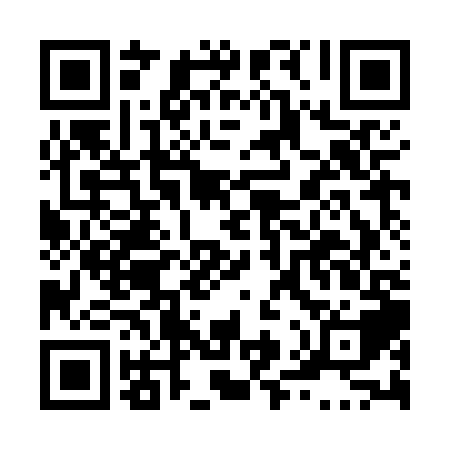 Ramadan times for Gold Spur, Alberta, CanadaMon 11 Mar 2024 - Wed 10 Apr 2024High Latitude Method: Angle Based RulePrayer Calculation Method: Islamic Society of North AmericaAsar Calculation Method: HanafiPrayer times provided by https://www.salahtimes.comDateDayFajrSuhurSunriseDhuhrAsrIftarMaghribIsha11Mon6:186:187:481:375:317:267:268:5712Tue6:166:167:461:375:337:287:288:5913Wed6:136:137:441:365:347:307:309:0114Thu6:116:117:421:365:367:317:319:0215Fri6:096:097:391:365:377:337:339:0416Sat6:066:067:371:365:387:357:359:0617Sun6:046:047:351:355:407:367:369:0818Mon6:016:017:331:355:417:387:389:1019Tue5:595:597:311:355:427:407:409:1120Wed5:575:577:281:345:447:417:419:1321Thu5:545:547:261:345:457:437:439:1522Fri5:525:527:241:345:467:457:459:1723Sat5:495:497:221:335:477:467:469:1924Sun5:475:477:191:335:497:487:489:2125Mon5:445:447:171:335:507:507:509:2326Tue5:425:427:151:335:517:517:519:2527Wed5:395:397:131:325:537:537:539:2628Thu5:375:377:101:325:547:557:559:2829Fri5:345:347:081:325:557:567:569:3030Sat5:325:327:061:315:567:587:589:3231Sun5:295:297:041:315:577:597:599:341Mon5:265:267:011:315:598:018:019:362Tue5:245:246:591:306:008:038:039:383Wed5:215:216:571:306:018:048:049:404Thu5:195:196:551:306:028:068:069:425Fri5:165:166:531:306:038:088:089:446Sat5:135:136:501:296:048:098:099:477Sun5:115:116:481:296:068:118:119:498Mon5:085:086:461:296:078:128:129:519Tue5:055:056:441:286:088:148:149:5310Wed5:035:036:421:286:098:168:169:55